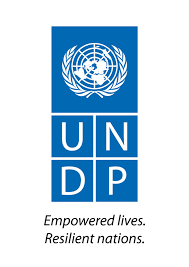 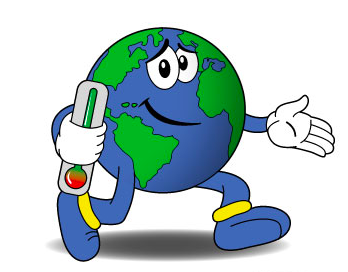 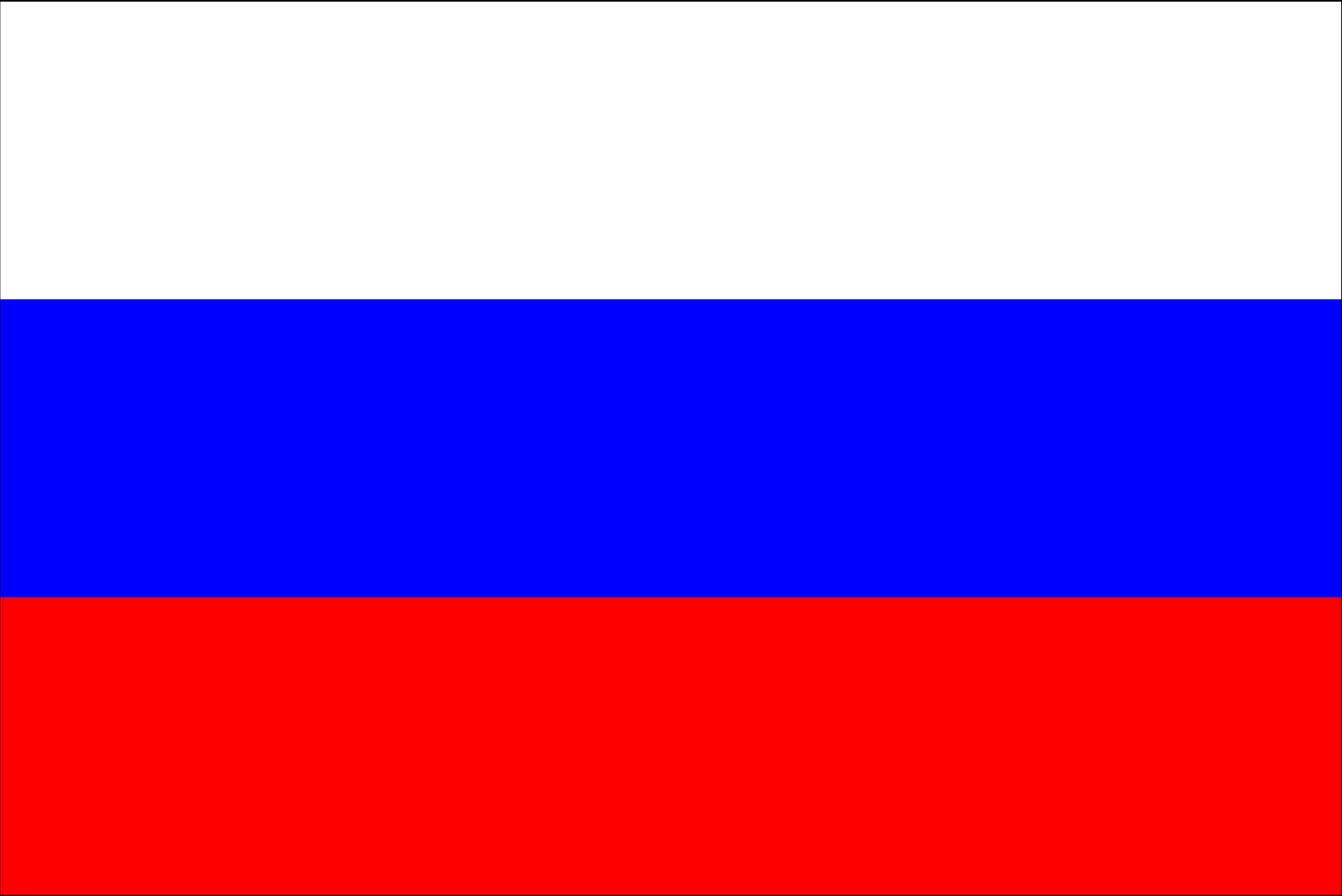 ПРОГРАММА РАЗВИТИЯ ОРГАНИЗАЦИИ ОБЪЕДИНЕННЫХ НАЦИЙПРИ ФИНАНСОВОЙ ПОДДЕРЖКЕ РОССИЙСКОЙ ФЕДЕРАЦИИI МЕЖДУНАРОДНЫЙ КОНКУРС ЭКОЛОГИЧЕСКИХ ПРОЕКТОВ ШКОЛЬНИКОВ ПО ПРОБЛЕМЕ «ИЗМЕНЕНИЕ КЛИМАТА»НА БАЗЕ КОМПЛЕКТА УЧЕБНО-ИГРОВЫХ МАТЕРИАЛОВ “КЛИМАТИЧЕСКАЯ ШКАТУЛКА”ПОЛОЖЕНИЕ ОI МЕЖДУНАРОДНОМ КОНКУРСЕЭКОЛОГИЧЕСКИХ ПРОЕКТОВ ШКОЛЬНИКОВ ПО ПРОБЛЕМЕ “ИЗМЕНЕНИЕ КЛИМАТА” НА БАЗЕ КОМПЛЕКТА УЧЕБНО-ИГРОВЫХ МАТЕРИАЛОВ “КЛИМАТИЧЕСКАЯ ШКАТУЛКА”ТуркменистанОБЩИЕ ПОЛОЖЕНИЯI Международный конкурс экологических проектов школьников по проблеме “изменение климата” на базе комплекта учебно-игровых  материалов “Климатическая шкатулка” (далее - Конкурс) проводится с целью привлечения школьников к работе по изучению и подготовке практических проектных разработок по решению проблем, связанных с изменением климата, через меры по минимизации отрицательных последствий климатических изменений для окружающей природной среды и жизнедеятельности человека (адаптация) и меры по их предотвращению благодаря снижению “углеродного следа”. Представленные работы выполняются на основании комплекта учебно-игровых материалов для школьников «Климатическая шкатулка», разработанного Программой развития Организации Объединенных Наций (ПРООН) и ее партнерами и реализуемого в странах Восточной Европы, Кавказа и Центральной Азии при поддержке Трастового фонда развития Российской Федерации-ПРООН.Язык Конкурса: русский.Организатор Конкурса: ПРООН при содействии министерств образования стран-участниц проекта и финансовой поддержке Трастового фонда развития Российской Федерации-ПРООН.Страны Конкурса: Армения, Молдова, Казахстан, Кыргызстан, Россия (ЯНАО), Таджикистан, Туркменистан и Узбекистан, уже участвующие в проекте “Климатическая шкатулка”. Задачи Конкурса:Выявление и поощрение передовых проектно-исследовательских идей и инициатив школьников в области изменения климата.Активизация образовательно-просветительской деятельности  образовательных учреждений в странах-участницах Конкурса, для формирования понимания среди школьников проблем, связанных с изменением климата на Земле, их экологическое и нравственное воспитание, через развитие у них интереса к проектно-исследовательской работе по изучению и сохранению окружающей среды.Содействие пониманию проблем, связанных с изменением климата, существующих в мире и практическое участие школьников в их решении, в т.ч. через адаптацию к последствиям и снижение “углеродного следа”.Привлечение внимания к вопросам ресурсосбережения как целостной системе рационального потребления электроэнергии, тепла, воды, продовольствия и других ресурсов в быту и социально-экономической сфере; а также к взаимосвязи климатических, водных, энергетических и социально-экономических вопросов и роли каждого человека в их решении.Внедрение проектно-исследовательского метода в педагогическую практику.Развитие сотрудничества и творческих контактов между обучающимися и педагогами образовательных учреждений стран участников Конкурса.ПОРЯДОК, УСЛОВИЯ ПРОВЕДЕНИЯ И ТРЕБОВАНИЯ К РАБОТАМНоминации. Конкурс проводится по следующим номинациям:“Проблема изменения климата и водные ресурсы”;“Снижаем углеродный след” (на уровне семьи, школы, класса, населенного пункта);Этапы и сроки проведения конкурса. Конкурс проводится в два этапа:Отборочный этап (январь 2018 г. - февраль 2019 г.) проводится на национальном уровне. Международный финал (24-27 апреля 2019 г.) проводится в виде очной встречи победителей из разных стран в г. Алматы, Республика Казахстан.Участники конкурса.К участию в Конкурсе приглашаются как обучающиеся, так и коллективы учащихся образовательных организаций страны, осваивающих основное или дополнительное образование, подготовившие социально значимые проекты с использованием комплекта учебно-игровых материалов  «Климатическая шкатулка». Конкурс проходит в возрастной категории: 12-17 лет, однако, допускается участие авторов более младшего возраста (7-11 лет) на общих условиях по единой шкале оценочной ведомости.Участники конкурса (авторы работ), подготовившие проектные работы, ровно как и их научные руководители (учителя) должны использовать для своих работ материалы комплекта “Климатическая шкатулка”;Участники международного финала конкурса отбираются по итоговым оценочным протоколам номинаций национального (отборочного тура) (п. 2.1.), занявшие 1 и 2 место по сумме баллов.К сопровождению обучающихся допускаются научные руководители, подготовившие участников конкурса (п. 2.3.4.).Требования к работам.Для участия необходимо подать заявку (в соответствии с формой в Приложении 1), тезисы (текст на русском языке объёмом до 3 страниц (включая рисунки, таблицы и пр.), редактор MS Word (docx или doc), размер страницы А4, поля – 2 см; шрифт «Times New Roman», размер 12, междустрочный интервал одинарный), презентацию (Power Point либо другой формат, медиафайлы при наличии). В проектных работах необходимо отражение связи между изменением климата и реализацией проекта, научные изыскания, практическая реализация и визуализация.На конкурс не принимаются:работы, не соответствующие требованиям к социально значимым проектам;проекты, не содержащие практических результатов, то есть основанные лишь на литературных данных (реферативные работы) или только на сведениях, предоставленных различными организациями и ведомствами;проекты, не соответствующие тематике конкурса;проекты, выполненные без использования комплекта учебно-игровых материалов «Климатическая шкатулка»;работы, не имеющие взаимосвязи с проблемами, причинами и последствиями изменения климата.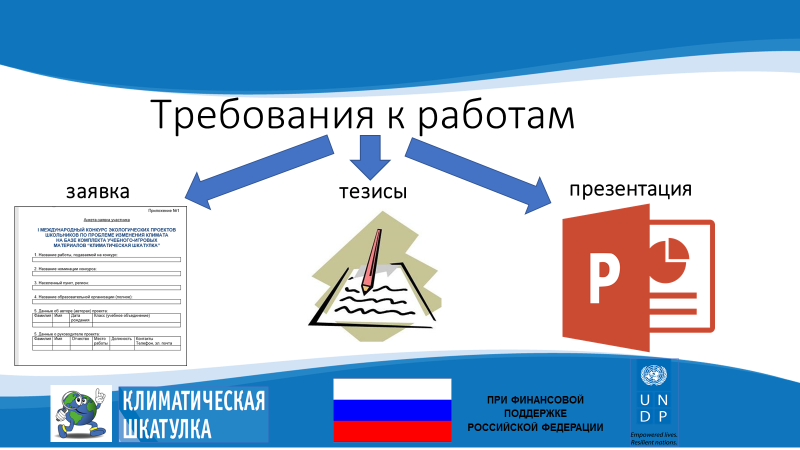 Форма и сроки подачи заявок.Заявки на участие в отборочном этапе и конкурсные материалы оформляются в соответствии с требованиями указанными в п. 2.4. Положения подаются оргкомитету страны.Прием заявок, презентаций, тезисов, а также вопросов по условиям проведения конкурса осуществляется на электронную почту:climate.box.tm@gmail.comОкончательный срок приема заявок 25 февраля 2019 г.  Защита работ.Проект может быть представлен от имени одного или нескольких авторов.Защита работ проводится одним докладчиком, с использованием презентации и иных мультимедийных материалов.Время доклада 7 минут, 3 минуты отводится на вопросы экспертов. Общее время на каждую защиту 10 минут.Защита работ для участников из Ашхабада будет проходить очно, а для участников из велаятов предусматривается заочная защита. Процесс и критерии отбора работ на отборочном этапе Конкурса. Отбор работ в рамках отборочного этапа происходит на общих критериях (см. Приложение 3 “Критерии оценки конкурса”). Критерии оценки работ отборочного этапа Конкурса соответствует критериям положения международного финального этапа.В экспертную комиссию входит минимум 3 эксперта: специалист Министерства образования по естественным наукам,  эксперт по проблеме изменения климата и эксперт по водным ресурсам.Работы, отобранные для защиты в отборочном этапе Конкурса, предоставляются для ознакомления в Международный Оргкомитет для ознакомления экспертной комиссией посредством загрузки в систему Google disc созданной электронной почты страны climate.box.tm@gmail.com(п. 2.5.2.).После защиты, сканированные оценочные листы отборочного этапа и протокол (Приложение 2, 3, 4 и 5) передаются Международному Оргкомитету, подписанные всеми членами экспертной комиссии отборочного этапа вместе с сопроводительным письмом не позднее 28 февраля 2019 г на электронную почту climate.box.team@gmail.com.Международный Оргкомитет согласовывает списки победителей и финалистов для финального международного этапа. Международный Оргкомитет Конкурса имеет право отклонить поданные Оргкомитетом страны материалы в случае несоответствия их содержанию Конкурса, правилам оформления материалов, признаков плагиата и пр. В этом случае происходит уведомление Оргкомитета страны, за которым остается право выдвинуть другую работу.Победители объявляются в течение 5 рабочих дней после согласования с Международным Оргкомитетом. Результаты отборочного национального конкурса публикуются на сайтах Министерства образования, странового офиса ПРООН и сайте проекта www.climate-box.com.Призы победителям отборочного этапа Конкурса.Главный приз за 1 место в каждой из двух номинаций и еще 1 участник, отобранный по дополнительным показателям из занявших 2 место в каждой из двух номинаций отборочного этапа Конкурса - бесплатное участие в международном финале Конкурса в г. Алматы, Казахстан 24-27 апреля 2019 года, включая развлекательно-просветительскую программу в рамках этой поездки.Поощрительным призом за интересные работы, не отобранные для очной защиты на международном финале Конкурса, может стать рекомендация Международного Оргкомитета для представления на международном финале в виде постера:Участники постерной сессии Конкурса отбираются по итоговым оценочным протоколам номинаций национального тура, занявшие 2, 3 и 4 место по сумме баллов;Не подразумевается  поездка научных руководителей, подготовивших участников конкурса (п. 2.8.3).Очное участие в международном финале Конкурса.К участию в международном финале Конкурса допускается три обучающихся (докладчики проектов) общеобразовательных учреждений возрастом от 12 до 17 лет, прошедших отборочный этап на уровне страны, получившие максимальное количество баллов, занявшие 1 и 2 место в своей номинации. Таким образом, от страны, в результате проведения первого этапа Конкурса, к участию в международном финале делегируется победители каждой номинации, и еще один участник из числа занявших 2 место в каждой из двух номинаций, отобранный по дополнительным показателям (см. пункт 2.8.1.), т.е. всего 3 участника от страны.Каждого докладчика на финале сопровождает его научный руководитель.К участию финале допускаются обучающиеся и их научные руководители, имеющие загранпаспорт.Расходы на проезд, проживание и питание для участников международного финала конкурса, а также сопровождающих их научных руководителей будут оплачены организатором Конкурса. Заочное участие в международном финале Конкурса.Работы, не прошедшие в международный финал Конкурса, могут быть рекомендованы Международным Оргкомитетом (см. пункт 2.8.2.) для представления в виде постера, о чем автор уведомляется Оргкомитетом страны.Требования к постеру: размер листа А1 — 841 х 594 мм, горизонтальная или вертикальная ориентация, заголовок 60 кегль, текст 20 кегль, приветствуется преобладание графических материалов (фото, таблицы, графики, рисунки), наличие выводов, обсуждений, методик, список литературы, страна и регион выполнения работы, имя автора, научного руководителя, учреждение.ОРГКОМИТЕТ И ЭКСПЕРТНАЯ КОМИССИЯ Международный Оргкомитет Конкурса.Состав Международного Оргкомитета Конкурса формируется из числа сотрудников ПРООН, членов экспертного сообщества по рекомендации ПРООН, номинированных членов стран участниц (при необходимости и при соблюдении баланса и нейтралитета при оценке работ).Задачи Международного оргкомитета:Научное и методическое руководство проведения Конкурса;Общая координация отборочного этапа Конкурса в странах/субъектах;Взаимодействие и консультация Оргкомитетов стран/субъектов;Определение сроков, формы проведения международного финала Конкурса;Формирование Экспертной комиссии международного финала Конкурса;Проведение финала Конкурса, подведение итогов и награждение победителей Конкурса;Презентация Конкурса в широкой среде научной и педагогической общественности;Публикация итогов через электронные ресурсы доступные учредителям Конкурса;Консультации педагогов, ведущих научные проекты школьников.Оргкомитет страны Конкурса.Состав Оргкомитета страны/субъекта, участвующей(го) в Конкурсе, формируется представителями странового офиса ПРООН при координации с Министерством образования и включает представителей обеих организаций, а также (по желанию) экспертов по проблеме изменения климата, членов природоохранных организаций. Состав Оргкомитета страны подается на уведомление в Международный Оргкомитет представителем странового офиса ПРООН.Задачи Оргкомитета страны:Организация отборочного этапа Конкурса, в т.ч. распространение информации о Конкурсе и его условиях, Прием и обработка заявок от участников Конкурса;Выбор формы проведения защиты работ на отборочном этапе (очная, заочная, видеоконференция) и определение времени и места проведения финала отборочного этапа;Предоставление актуальной и исчерпывающей информации Международному Оргкомитету о количестве поданных заявок, результатах отбора и оценки работ, о победителях на этапе страны;Формирование экспертной комиссии страны, уведомление Международного Оргкомитета (в отдельных случаях возможно вхождение в члены Экспертной комиссии страны);Подведение итогов и награждение победителей Конкурса на этапе страны;Организация участия победителей в международном этапе (при содействии Международного Оргкомитета);Консультации педагогов, ведущих научные проекты школьников.Экспертная комиссия Конкурса.Экспертная комиссия Конкурса формируется из специалистов в области естественных наук, педагогов общеобразовательных школ, экспертов в области изменения климата, экспертов по водным ресурсам и других организаций.Экспертная комиссия для отборочного этапа формируется Оргкомитетом страны.Экспертная комиссия оценивает представленные на Конкурс работы по выработанным общим критериям.После окончания Конкурса эксперты подают оргкомитету материалы для анализа и обобщения результатов Конкурса.Приложение №1Анкета-заявка участника I МЕЖДУНАРОДНЫЙ КОНКУРС ЭКОЛОГИЧЕСКИХ ПРОЕКТОВ ШКОЛЬНИКОВ ПО ПРОБЛЕМЕ ИЗМЕНЕНИЯ КЛИМАТАНА БАЗЕ КОМПЛЕКТА УЧЕБНОГО-ИГРОВЫХ МАТЕРИАЛОВ “КЛИМАТИЧЕСКАЯ ШКАТУЛКА”1. Название работы, подаваемой на конкурс:2. Название номинации конкурса:3. Населенный пункт, регион:4. Название образовательной организации (полное):5. Данные об авторе (авторах) проекта:5. Данные о руководителе проекта:Приложение 2Оценочная таблицапроектных работ отборочного национального этапа I МЕЖДУНАРОДНОГО КОНКУРСА ЭКОЛОГИЧЕСКИХ ПРОЕКТОВ ШКОЛЬНИКОВ ПО ПРОБЛЕМЕ «ИЗМЕНЕНИЕ КЛИМАТА»НА БАЗЕ УЧЕБНО-ИГРОВОГО ПОСОБИЯ «КЛИМАТИЧЕСКАЯ ШКАТУЛКА» ______________________________________________________________название страны (региона)______________________________________________________________номинацияЭксперт: ____________________________________________________________________________________ФИО, место работы, должностьНоминация “Проблема изменения климата и водные ресурсы”Оценочные баллы от 0 до 3; где 0 – критерий отсутствует; 1 – критерий слабо отражен; 3 – критерий представлен полноценно, грамотно, убедительно.Дата «_____» __________________ 2018 г.                                        Подпись _____________________________ Приложение 3Оценочная таблицапроектных работ отборочного национального этапа I МЕЖДУНАРОДНОГО КОНКУРСА ЭКОЛОГИЧЕСКИХ ПРОЕКТОВ ШКОЛЬНИКОВ ПО ПРОБЛЕМЕ «ИЗМЕНЕНИЕ КЛИМАТА»НА БАЗЕ УЧЕБНО-ИГРОВОГО ПОСОБИЯ «КЛИМАТИЧЕСКАЯ ШКАТУЛКА» ______________________________________________________________название страны (региона)______________________________________________________________номинацияЭксперт: ____________________________________________________________________________________ФИО, место работы, должностьНоминация “Снижаем углеродный след”Оценочные баллы от 0 до 3; где 0 – критерий отсутствует; 1 – критерий слабо отражен; 3 – критерий представлен полноценно, грамотно, убедительно.Дата «_____» __________________ 2018 г.                                        Подпись _____________________________ Приложение 4Протоколпроектных работ отборочного национального этапа I МЕЖДУНАРОДНОГО КОНКУРСА ЭКОЛОГИЧЕСКИХ ПРОЕКТОВ ШКОЛЬНИКОВ ПО ПРОБЛЕМЕ «ИЗМЕНЕНИЕ КЛИМАТА»НА БАЗЕ УЧЕБНО-ИГРОВОГО ПОСОБИЯ “КЛИМАТИЧЕСКАЯ ШКАТУЛКА” ______________________________________________________________название страны (региона)______________________________________________________________номинацияНоминация “Проблема изменения климата и водные ресурсы”Заполняется на 5 участников, набравших большее количество баллов.Председатель отборочного национального этапа I МЕЖДУНАРОДНОГО КОНКУРСА ЭКОЛОГИЧЕСКИХ ПРОЕКТОВ ШКОЛЬНИКОВ ПО ПРОБЛЕМЕ ИЗМЕНЕНИЯ КЛИМАТА НА БАЗЕ УЧЕБНО-ИГРОВОГО ПОСОБИЯ “КЛИМАТИЧЕСКАЯ ШКАТУЛКА” в Республике…_______________________________________________    / __________________________/                                              ФИО, должность                                                                                                                 подпись Приложение 5Протоколпроектных работ отборочного национального этапа I МЕЖДУНАРОДНОГО КОНКУРСА ЭКОЛОГИЧЕСКИХ ПРОЕКТОВ ШКОЛЬНИКОВ ПО ПРОБЛЕМЕ «ИЗМЕНЕНИЕ КЛИМАТА»НА БАЗЕ УЧЕБНО-ИГРОВОГО ПОСОБИЯ «КЛИМАТИЧЕСКАЯ ШКАТУЛКА» ______________________________________________________________название страны (региона)______________________________________________________________номинацияНоминация “Снижаем углеродный след”Заполняется на 5 участников, набравших большее количество баллов.Председатель отборочного национального этапа I МЕЖДУНАРОДНОГО КОНКУРСА ЭКОЛОГИЧЕСКИХ ПРОЕКТОВ ШКОЛЬНИКОВ ПО ПРОБЛЕМЕ ИЗМЕНЕНИЯ КЛИМАТА НА БАЗЕ УЧЕБНО-ИГРОВОГО ПОСОБИЯ «КЛИМАТИЧЕСКАЯ ШКАТУЛКА» в Республике…_______________________________________________    / __________________________/                                              ФИО, должность                                                                                                                 подпись ФамилияИмяДата рожденияКласс (учебное объединение)ФамилияИмяОтчествоМесто работыДолжностьКонтактыТелефон, эл. почта№Фамилия, имя участника Обоснование актуальностиСвязь работы с изменением климата, понимание сути проблемыСодержание работы (цель, задачи, структура, методика, наполнение)Масштаб проведенной работы (практическая реализация, вовлечение, сетевое взаимодействие участников)Оригинальность работыКачество оформления работы Убедительность презентации Сумма баллов №Фамилия, имя участника Обоснование актуальностиСвязь работы с изменением климата, понимание сути проблемыСодержание работы (цель, задачи, структура, методика, наполнение)Масштаб проведенной работы (практическая реализация, вовлечение, сетевое взаимодействие участников)Оригинальность работыКачество оформления работы Убедительность презентации Сумма баллов №Фамилия, имя участника Обоснование актуальностиСвязь работы с изменением климата, понимание сути проблемыСодержание работы (цель, задачи, структура, методика, наполнение)Масштаб проведенной работы (практическая реализация, вовлечение, сетевое взаимодействие участников)Оригинальность работыКачество оформления работы Убедительность презентации Сумма баллов №Фамилия, имя участника Обоснование актуальностиСвязь работы с изменением климата, понимание сути проблемыСодержание работы (цель, задачи, структура, методика, наполнение)Масштаб проведенной работы (практическая реализация, вовлечение, сетевое взаимодействие участников)Оригинальность работыКачество оформления работы Убедительность презентации Сумма баллов №п\пФамилия, имя участникаНазвание проектаОбразовательное учреждениеФИО и должность научного руководителяКоличество балловПримечание12345№п\пФамилия, имя участникаНазвание проектаОбразовательное учреждениеФИО и должность научного руководителяКоличество балловПримечание12345